ENGLISH WORKSHEET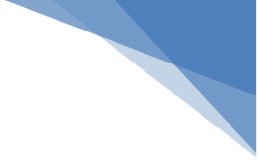 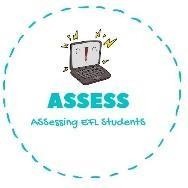 Hey, it's your turn to	the bed. make / do / sleepCan you close the	, the neighbors can see everything. sheets / curtains / doorCan you get me another	, it's going to be a cold night. blanket / pillow / pillow caseA pillow	is something you put on your pillow so it won't get dirty. sheet / frame / caseYou're going to bed already? OK, pleasant	! thoughts / sleep / dreamsI need to wake up very early. Could you set the	for 6 AM? clock / alarm / ringPlease hang your clothes in the	, and don't leave them on the floor. bed / closet / shelfMy girlfriend has cute pink	that she likes to wear around the house. blouse / shirt /slippersI haven't worn	since I was a kid. ties / pyjamas / curtainsI can't sleep in the same room as my grandfather, he	very loudly. sleeps / snores / talks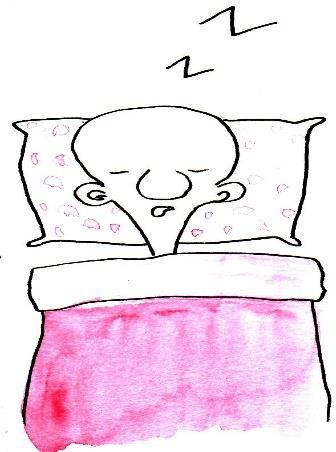 Assessing EFL StudentsTOPIC: At homeSUBTOPICS: BedroomLEVEL: A2Name:	Surname:	Nber:	Grade/Class:  	Name:	Surname:	Nber:	Grade/Class:  	Name:	Surname:	Nber:	Grade/Class:  	